The structure and content of the final assessment is given in the syllabus: [All] topics from S6 […] could potentially be included.The final Baccalaureate written exam will consist of two parts, one part with and one part without a technological tool. Each part will make up 50% of the total 100 marks and will be 120 minutes long. All topics from the S6 and S7 5 Period courses can be examined in the final written Baccalaureate exam. The overall weighting of the competences will be set by the Mathematics BAC matrix. The weightings are designed to ensure meaningful marks across the range of performances. Performances should be distinguishable not only quantitatively (“more or less of the same”) but also qualitatively (“different levels of attainment”). This will make the paper accessible to all pupils while providing more challenging problems to obtain higher marks. […]The part without the technological tool will consist of six short response questions and two longer questions that require more extended mathematical thinking. These extended questions could be structured, giving pupils greater guidance, or more open, requiring pupils to develop a suitable strategy for solving the problem. The part with the technological tool will consist of a smaller number of longer, structured questions that allow pupils to explore a given context in more depth. In general, the level of thinking will increase as a pupil works through the questions. The technological tool will need to be used to fully answer this paper, though this does not exclude the possibility that some questions could be fully answered without the use of the tool.The structure of the papers should therefore not be as rigid as it was with the previous syllabus. Questions can cover any subject, in any order, and one question can cover more than one part of the syllabus, as is the case for some questions in these examples.Sample paper 2 – part A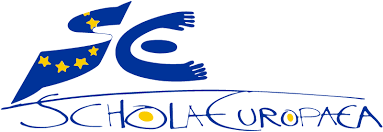 BACCALAURÉAT EUROPÉENQuestion A1Soit  la fonction définie sur par La courbe représentative de la fonction  admet une asymptote horizontale d’équation et une tangente au point d’abscisse 1 d’équation .Déterminer les valeurs de  et de 5Question A2Dans un espace à trois dimensions, on considère :La droite de représentation paramétrique :    Le pointLa droite de représentation paramétrique :     Montrer que et  sont parallèles puis déterminer les coordonnées du point B de la droite  tel que la droite (AB) soit perpendiculaire à et .5Question A3Résoudre dans R l’équation .5Question A4Calculate the integral:5Question A5A metal chain hangs between two wallsIts height above the ground level can be described by the equation:where  is the distance in meters along the ground from the left wall.Calculate how many meters from the left wall this chain is closest to the ground.5Question A6Dans le plan complexe, montrer que l’ensemble des points M d’affixe  vérifiant l’égalité :est une droite dont on donnera une équation.5Question A713Un dispositif électronique permet d’obtenir au hasard en entier naturel  compris, au sens large, entre 1 et 999 (on est donc dans une situation d’équiprobabilité). Tout nombre compris entre 10 et 99 est écrit avec deux chiffres et tout nombre compris entre 1 et 9 est écrit avec un seul chiffre ; ainsi le nombre soixante-deux sera affiché 62 et non 062, de même le nombre sept s’écrira 7 et non 007.Montrer que la probabilité d’obtenir un multiple de 5 est de .Calculer la probabilité qu’un même chiffre apparaisse au moins deux fois dans l’écriture de Dans cette question on arrondira la probabilité d’obtenir un multiple de 5 à 0,2.On détermine successivement 5 nombres à l'aide de ce dispositif.Calculer la probabilité pour que, parmi ces cinq nombres, trois exactement soient des multiples de cinq.On modélise le choix d’un nombre réel  dans l’intervalle  par une variable aléatoire suivant la loi de densité définie par la fonction .Quelle est la probabilité d’obtenir un multiple de 5 ?Quelle est la probabilité d’obtenir un réel inférieur ou égal à 500 ?33313Question A8Soit  un nombre réel strictement positif.On considère l’équation .Étudier le nombre de solutions de cette équation en fonction de la valeur de .7